      What is the need of a man and why does God want to use a man? Can’t He fulfill His will by Himself, since He is so powerful and almighty? Of course He can, but there is a specific purpose and a reason for which He wants to get involved in our life’s and use us to fulfill His purposes as well. The first is because He loves us and together with that love comes a lesson that we need to learn along. Then there is the fact that He even uses a man to reach other men to show them God’s love. Obviously the power to touch their hearts and to open their eyes comes from God alone and that man that’s been used is just a messenger. Let us see some of the reasons why is that He wants to get involved in our life and perform His work through us.                                                                                                                                                                   “So He got into a boat, crossed over, and came to His own city. Then behold, they brought to Him a paralytic lying on a bed. When Jesus saw their faith, He said to the paralytic, ‘Son, be of good cheer; your sins are forgiven you.’ And at once some of the scribes said within themselves, ‘This Man blasphemes!’ But Jesus knowing their thoughts, said, ‘Why do you think evil in your hearts? For which is easier, to say, ‘Your sins are forgiven you,’ or to say ‘Arise and walk’? But that you may know that the Son of Man has power on earth to forgive sins’ – then He said to the paralytic, ‘Arise, take up your bed, and go to your house.’ And He arose and departed to his house. Now when the multitudes saw it, they marveled and glorified God, who had given such power to men.“        Matthew 9:1-8     Here we see another situation in which Jesus shows His power performing a miracle. Another one in which He left the people marveling at what He was doing. The evidence of a miracle is that it doesn’t leave the people indifferent. They always marvel at it. It is something unexpected many times. It can be a physical miracle, as well as a spiritual one or experiencing a radical change in someone’s life. Or the providence of God for something.                                                                        Here we see the story finishing with the verse saying:   “Now when the multitudes saw it, they marveled and glorified God, who had given such power to men.”     We need to know that in that time in Israel they haven’t been experiencing miracles or any signs from God for about 400 – 500 years. No one had been performing anything similar in all that time known also as a time of silence. One of the last prophets called Malachi prophesied about the coming of a prophet with the spirit of Elijah that was going to prepare the way for the messiah. That prophet was John the Baptist who as well didn’t perform much or none of miracles as well. So for people seeing Jesus doing that, was really a reason for marveling that God had given such power to men. And Jesus was a man. And in the same time God as well. For people this was enough to give them a hope that God had come closer to them. If we read Matthew 1:23 we will see that He was called Immanuel that means “God with us“. In the same time He was representing a man in its full sense. He was representing weakness and He came humble. He wasn’t the strong messiah the people were expecting, a deliverer that was going to free them from their oppressors the Romans in that case. The one that was going to give them a solution from all their problems, that kind of solution that sometimes we so selfishly look for. And one day He will really come in this way and that will be at His second coming, but before that He wants to show us something else. He came to show us the way of humility, the one that comes before the glory. We need to humble ourselves sincerely, before we can be exalted. This is how it works. He had to walk this path before He went in His glory to sit on the right hand of the majesty. He did it to set a perfect example as how we should walk, live. That’s why He came as a man in His full form and sense. Born in a poor family. Living in Nazareth of which was said: “Can something good come out of Nazareth?“ And being of the tribe of Judah instead of the tribe of Levi, the one from which the priesthood was coming from. And still He was a God on the inside, but coming in the form of a Lamb. And all of this was so that He can show us something. Something that He started and performed in a most perfect way.     He did all of this to show us how a man should live. He was the first and absolutely perfect of many sons. “The prototype“ (if we can call it in such a way). And the greatest of many brothers. I’m saying this not excluding His deity, but there was a purpose why He did come as a man. Obviously the greatest work was Him dying for us, but it was also living as a man. In a way that He can get closer to us and to show us that is possible - with Him only. To show that God wants to have a relationship with us. To have us to participate in His plan. He was called Emanuel, that means “God with us”. In the miracle that we saw in Matthew 9:1-8 and in many others that Jesus did, led the people to see and wonder what kind of power God gave to man.                                                                                                                                                                                                                                                                                                                                                                                                                                                                                                                                                                                                                                                                                                                                                              And throughout the history we see what kind of people God always used.                                                                                                                     People with weakness, not being anything so special for this world. This was happening so that the power could be seen in them and not in their abilities. As the verse in 2 Corinthians 4:7 says:    “But we have this treasure in earthen vessels, that the excellence of the power may be of God and not of us.“      So following this example Jesus had to come in this humble way and show us the ultimate example. But how hard was that and it is still today to be swallowed and accepted by people. We are always waiting on something instant, something that we can see, something strong and great. We want to trust in our own power. I think the people were marveling at Jesus’ simplicity and depth and power in the same time. And they saw God coming closer again to people, but in a different, more special way. We have to remember that until that moment God was manifesting Himself only to the Jewish nation and only to some of them. Special men chosen by Him like kings, prophets, etc. With the coming of Jesus we see that those gates were opened to more people and what He taught was that the kingdom of God had come to people. And He was showing them how to have a relationship with the Father. “The good news are preached to the poor“ and common man. That was the sign of His coming. And many people didn’t understand that this was the purpose.      The power of God can be also expressed in someone’s life, in the new nature, that only He can give and in the relationship with Him. It is not only manifested in physical miracles, healings (we don’t exclude them), but in healing and changing someone’s heart as well. God wants to manifest Himself to man. If it wasn’t so, then He was going to do everything by Himself alone. And we know that this is also possible. But also if He does that, it is always with a purpose to reach a man. Like the case with apostle Paul. He reached Him, without intervention of any man and we can see how many other people his life touched.    Since Jesus came and died for us, the heaven’s gates were opened to many. Today you and I can feel the same things like any other christian does. Of course there are people with more experience than us and they are probably elders in the ministry, but we can feel and have a relationship with the same God as them. He wants us to hear His voice. And that can happen obviously only when a person repents and is born again. The problem occurs only when people contribute this power of God to themselves. This usually happens after we accomplish or do something for God. Then in our hearts we start to glorify ourselves. We are nothing without Him. We've got this treasure in earthly vessels. We can see as well 1 Corinthians 15:47            “The first man was of the earth, made of dust; the second man is the Lord from heaven.“       Jesus is the second “man“, the second Adam. And we can also belong to that group. If we believe, if we are regenerated by Him. Of course it is not easy to understand how is that God of all the universe made himself a man. It is a mystery. Apostle Paul called it “the mystery of godliness“.           “And without controversy great is the mystery of godliness: God was manifested in flesh, justified in Spirit, seen by angels, preached among the Gentiles, believed on in the world, received up in glory.“      1 Timothy 3:16     But He did it. He made Himself a man to open a path for us, dying on the cross. He wanted to reach us. He set a start for us, giving us the ultimate example, so that we can walk in His steps, to finish what He started, or better said, to continue what He started, because at the end He will finish it as well. He is Alpha and Omega. We can compare it to a relay race (a team sport in the athletics. He started it, then He passed us the baton. The only difference is that He will finish it as well. He is waiting for us in the last stage. Without Him we can’t make it. With Him we overcome. With Him we start, and with Him we can finish. He gave us an example that it is possible for a man to live a godly life, possible only with the help of God. “For we do not have a High Priest who cannot sympathize with our weaknesses, but was in all points tempted as we are, yet without sin.“ Hebrews 4:15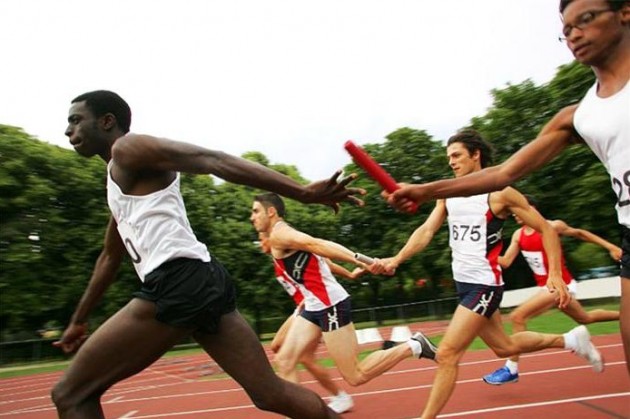       He wants to make the man partaker of His glory and His plan. Let us go way back in the very beginning of everything. In Genesis 3 we see the downfall of the humankind, we see their defeat, but we also see God coming up with a plan, with a solution. In Genesis 3:14,15 we see the judgement pronounced upon the snake (Satan). All the judgements pronounced by God upon the snake, upon the man and the women occurred. It happened as God said it will be. “And I will put enmity between your seed and her seed. He shall bruise your head and you shall bruise His heel.“  Genesis 3:15       And this is also known as the first messianic prophecy which explains that Jesus being born from the seed of the women will bruise the snake’s head. And we also as a seed from the women enter into this promise. Only if we are with Jesus. The one by whom this started. He overcame on the cross all principalities of darkness. It means that if we believe and accept Jesus and we start walking by faith and we are overcoming in some way Satan, by standing in God’s will through His power, we are accomplishing God’s judgement on the “snake“ which is the devil. That was his judgement pronounced by God and the man is also used to accomplish that, not by himself, but with the strength of God. And what a greater judgement for the devil than that to be humiliated and defeated by man, the one that he once deceived and overpowered. That was one of the reasons why Jesus came as a man and had to face and endure all the temptations and the devil as well. He was the first one and gave that power to us as well, so that we can continue to walk in His steps. That’s why as well God wants to use man. To fulfill His judgement, to show in this way His glory, His victory over Satan, and obviously to save the man and bring him into His glory. From being once losers, He wants to make us overcomers. Only possible with Him on our side obviously. He suffered to show us that. He wants to work trough our weakness and fragile nature.       He wants to use a man. And we can see even by our personal experience that together with that He also works on our life. He wants us for example to reach someone and to communicate him the gospel, but obviously if we acknowledge that we cannot do it with our own strength, then we will rely on His power and that probably will require from us to have more faith. So, we can see that He works in our life to increase our faith as well, while using us and reaching to others. It means that we benefit from this. When the Lord appeared to Ananias who was supposed to go and pray for Saul (Paul) to receive his sight, Ananias didn’t want at first, but after that He told him: “Go, for he is a chosen vessel of Mine to bear My name before Gentiles, kings, and the children of Israel. For I will show him how many things he must suffer for my name’s sake.“  Acts 9:15,16     From this we can see that along with working through Paul life, He worked also in Ananias’ life to show him to have compassion and to reveal His will to him. So, the reason why He wants to get involved in man’s life is not only to reach others, but also to teach him something, to show him something, to make Himself known to him. It is a lesson without which the man probably will fail to know and follow God. We have to know that He wants the best for us and this life we are living is with the purpose to learn from Him. This obviously happens if we are from those who follow Him and love Him. Only then all the things and situations we face will work out for our good. (Romans 8:28)      So, by this we see that He wants to get involved in our life and He wants to use us, because He loves us, because He wants to bring the right judgement on the snake (Satan) and because together with that He wants to work in our life and show us the way, teaching us a lesson. We can see how many things God can accomplish together.     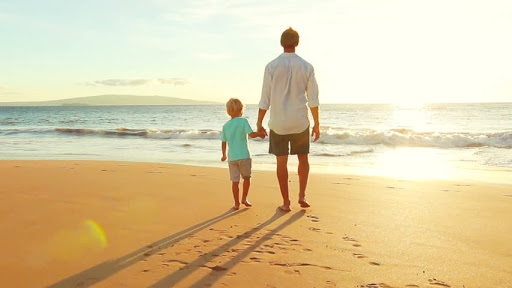     We see how is His will getting accomplished contemporary just by one action. One single action, one single man, but how many actions into it. Meaning that each single work He is doing is with a purpose and it is like a perfect piece of a puzzle that fits together with the rest of the pieces. Praise be to God for His unsearchable judgements and His knowledge! How all-knowing and almighty is He.      There are ideas or religions that reject the fact that Jesus is the son of God or the fact that God made Himself a man. In this way they also reject that God wants to be close and to have a relationship with us, and He is often portrayed as something so far away from us. But the Bible speaks differently and states that He did all of this for us. And with this we don’t want to exalt a man. Psalm 8:4 says:“What is the man that you are mindful of him, and the son of man that You visit him?“     And this Psalm explains also that we as men have a part of how He established the creation and everything. “For You have made him a little lower than the angels, and You have crowned him with glory and honor. You have made him to have dominion over the works of Your hands; You have put all things under his feet, all sheep and oxen – even the beasts of the field, the birds of the air, and the fish of the sea that pass through the paths of the seas.”      Psalm 8:5-8                                                                                                                                                          That really happens only when we are redeemed by Him. Then we can say that we are back in our original state before Adam fell, and not only that, but even something more. We also know that this part of the scripture is also used to describe Christ and so it is. I am not comparing here the man, the simple and mortal man as us to Christ. I am just saying that accepting Him we inherit something from Him and we actually become His brothers and sons of God, but He always remains the only begotten Son and the greatest among all brothers. As for this scripture in this psalm – it does speak about Him, but also about us if we accept Him an inherit what He has for us. Then we start to follow Him and to walk in His shadow. We can compare His light to the light of the sun, and ours being merely like the light of the moon, but still shining somehow and indicating the others to find the greatest of all lights – Jesus. We anyway cannot have any light if we don’t reflect it from Him.   Going back to 8:4 we see that the author of the Psalm was actually wondering how is that God was having such a mercy to look at man and to visit Him. He understood that God wanted to do something with a man, to draw him closer to Himself, to make him partaker of His plan. The psalmist was seeing his weakness and how unworthy was he. We need to see all of this through the prism of His mercy. We have this treasure in earthly vessels. We are nothing without Him.      He suffered to show us that with Him is possible. If they treated in such a way the Master, how much more His disciples. We walk in His shadow and in His steps.